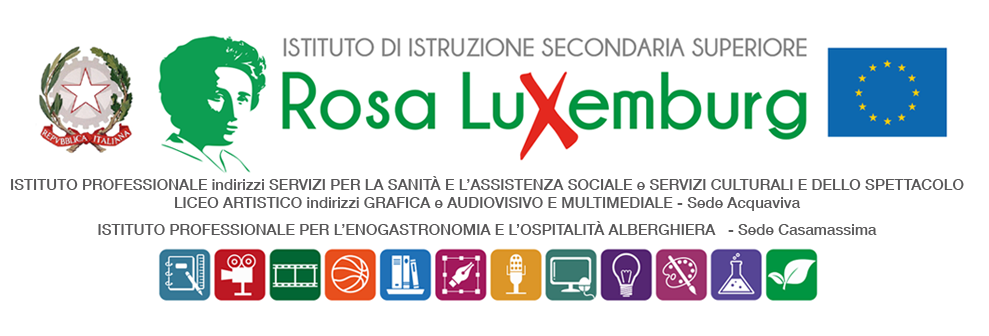 Studenti minorenni AUTORIZZAZIONE DEI GENITORIIl/La sottoscritto/a…………………………………………………………………...…………………. genitore dell’alunno/a………………………………………………………..frequentante la classe……………….. indirizzo………………………. AUTORIZZAil/la proprio/a  figlio/a ad uscire alle ore 14,00 nei giorni 15 febbraio, 8 e 15 marzo per partecipare agli incontri per la formazione della giuria Young di Mente Locale degli Istituti Secondari di Secondo Grado, Mente Locale Young – le scuole italiane raccontano il territorio è un progetto speciale nato dall’esperienza di Mente Locale – Visioni sul territorio, festival dedicato a promuovere e valorizzare il racconto del territorio attraverso l’audiovisivo.Le giurie ‘Young’ parteciperanno a un’attività preparatoria gratuita di educazione alla visione e alla critica cinematografica condotta da Roy Menarini, critico cinematografico e professore universitario e Riccardo Palladino, filmmaker, saggista e docente.  Le lezioni saranno divise in due moduli della durata di circa 50 minuti ciascuno con una pausa di 5 minuti tra un modulo e l'altro, lo spazio relativo alle domande sarà nella parte finale delle lezioni.Il sottoscritto, con la presente, esonera la scuola da ogni responsabilità riguardo all’incolumità delle persone e delle cose e al comportamento degli alunni. Dichiara di assumersi le responsabilità (art. 2048 del Codice Civile) derivanti da inosservanza da parte del/la proprio/a figlio/a delle disposizioni impartite dagli insegnanti e da cause indipendenti dall’organizzazione scolastica. Data……………………. Firma del genitore ………………………………………